О внесении изменений в Положение «О регулировании бюджетных правоотношений в Шумерлинском муниципальном округе Чувашской Республики»В соответствии с Законом Чувашской Республики от 16.11.2021 № 81 «О регулировании бюджетных правоотношений в Чувашской Республике» Собрание депутатов Шумерлинского муниципального округаЧувашской Республики решило:Статья 1.Внести в Положение «О регулировании бюджетных правоотношений в Шумерлинском муниципальном округе Чувашской Республики», утвержденное решением Собрания депутатов Шумерлинского муниципального округа Чувашской Республики от 23.11.2021 № 2/12, следующие изменения:1) статью 3 изложить в следующей редакции:«Статья 3. Налоговые доходы бюджета Шумерлинского муниципального округа Чувашской РеспубликиВ бюджет Шумерлинского муниципального округа Чувашской Республики подлежат зачислению налоговые доходы от федеральных налогов и сборов, в том числе налогов, предусмотренных специальными налоговыми режимами, региональных налогов, местных налогов в соответствии с нормативами, установленными статьями 61.6 Бюджетного кодекса Российской Федерации, ст. 6 Закона Чувашской Республики от 16.11.2021 № 81 «О регулировании бюджетных правоотношений в Чувашской Республике» (далее - Закон Чувашской Республики «О регулировании бюджетных правоотношений в Чувашской Республике»).»;2) абзац первый статьи 4 дополнить словами «, статьей 9.1 Закона Чувашской Республики «О регулировании бюджетных правоотношений в Чувашской Республике»;3) абзац седьмой части 2 статьи 19 признать утратившим силу;4) часть 3 статьи 20 дополнить пунктом 17 следующего содержания:«17) распределением бюджетных ассигнований по объектам капитального строительства  и приобретаемым объектам недвижимого имущества, включаемым в адресную инвестиционную программу Шумерлинского муниципального округа на текущий финансовый год и плановый период, с указанием сроков их строительства (реконструкции) или приобретения, сметной стоимости или стоимости приобретения, наличия проектной документации с положительным заключением государственной экспертизы.»;5) абзац седьмой пункта 1.2. части 1 статьи 24 признать утратившим силу.Статья 2.Настоящее решение вступает в силу после его официального опубликования в периодическом печатном издании «Вестник Шумерлинского муниципального округа», подлежит размещению на официальном сайте Шумерлинского муниципального округа в информационно-телекоммуникационной сети «Интернет».Глава Шумерлинского муниципального округаЧувашской Республики                                                                                          Л.Г. РафиновЧĂВАШ РЕСПУБЛИКИ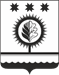 ЧУВАШСКАЯ РЕСПУБЛИКАÇĚМĚРЛЕ МУНИЦИПАЛЛĂОКРУГĔН ДЕПУТАТСЕН ПУХĂВĚЙЫШĂНУ03.11.2022 18/4 №Çемěрле хулиСОБРАНИЕ ДЕПУТАТОВШУМЕРЛИНСКОГО МУНИЦИПАЛЬНОГО ОКРУГАРЕШЕНИЕ03.11.2022  № 18/4город ШумерляПредседатель Собрания депутатов Шумерлинского муниципального округаЧувашской Республики                                        Б.Г. Леонтьев